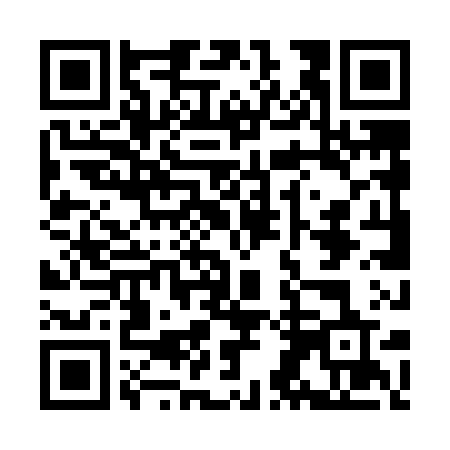 Ramadan times for Barzdunai, LithuaniaMon 11 Mar 2024 - Wed 10 Apr 2024High Latitude Method: Angle Based RulePrayer Calculation Method: Muslim World LeagueAsar Calculation Method: HanafiPrayer times provided by https://www.salahtimes.comDateDayFajrSuhurSunriseDhuhrAsrIftarMaghribIsha11Mon4:564:566:5912:444:306:306:308:2612Tue4:534:536:5612:444:326:326:328:2813Wed4:504:506:5312:434:336:346:348:3014Thu4:474:476:5112:434:356:366:368:3315Fri4:444:446:4812:434:376:386:388:3516Sat4:424:426:4612:434:386:406:408:3717Sun4:394:396:4312:424:406:426:428:4018Mon4:364:366:4112:424:416:446:448:4219Tue4:334:336:3812:424:436:466:468:4420Wed4:304:306:3512:414:456:486:488:4721Thu4:274:276:3312:414:466:506:508:4922Fri4:244:246:3012:414:486:526:528:5123Sat4:214:216:2812:414:496:546:548:5424Sun4:174:176:2512:404:516:566:568:5625Mon4:144:146:2312:404:526:586:588:5926Tue4:114:116:2012:404:547:007:009:0127Wed4:084:086:1712:394:567:027:029:0428Thu4:054:056:1512:394:577:047:049:0629Fri4:014:016:1212:394:597:067:069:0930Sat3:583:586:1012:385:007:087:089:1231Sun4:554:557:071:386:018:108:1010:141Mon4:514:517:041:386:038:128:1210:172Tue4:484:487:021:386:048:148:1410:203Wed4:444:446:591:376:068:168:1610:234Thu4:414:416:571:376:078:188:1810:255Fri4:374:376:541:376:098:208:2010:286Sat4:344:346:521:366:108:228:2210:317Sun4:304:306:491:366:128:248:2410:348Mon4:274:276:471:366:138:268:2610:379Tue4:234:236:441:366:148:288:2810:4010Wed4:194:196:421:356:168:308:3010:43